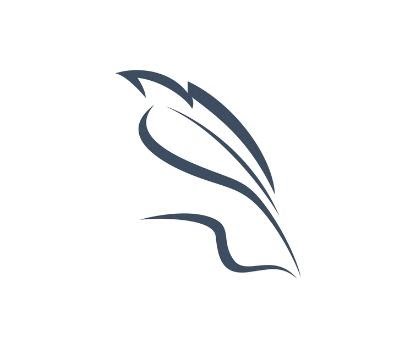 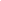 Regular Board of Directors MeetingMinutesFriday, November 19, 2021, 10 a.m. by zoom or Chester Chamber OfficeJoin Zoom Meetinghttps://zoom.us/j/98225684469?pwd=c0p3VFVUbHVjUFVITThKbzUwL2JJUT09Meeting ID: 982 2568 4469Passcode: KvVa0TCall to order and introduction of audience/Public Comment.10:11Attendance:  Sharon, Susan, Karen, Todd, Lisa notesApproval of AgendaAll in favor, so movedApproval of Minutes from the Regular Board Meeting October 22,, 2021 meetingAll in favor, so movedNEW BUSINESSBoard MembershipIndian Valley Board Representation Correspondence with Jeff Titcomb: Terms over end of NovemberHe is not a Board Member at this timeInterested party - Josie Litchfield representing Indian Valley - Karen shared information!Link to Josie’s infoShe has lodging and pays TOTKaren is very confident in her ability and knowledgeThere is a Need to adopt a formal process of bringing on new board members - KarenSharon requests that we request attendance at meetings - we need active board membersSharon will work on policy for this with LisaSusan proposed we address in the new yearPotential board member from Bucks Lake - Jason Sterrett - up date- KarenKaren has not heard from him for a few monthsBoard Member Term LimitsREF:   November 2020 minutes : Selecting Terms and Rules for Board Members:1 year terms are Susan Bryner, Jeff Titcomb, and Karen Kleven, with 3 consecutive terms for renewal if they so choose was a motion made by Susan Bryner and seconded by Sharon Roberts, and the yes vote was unanimous with 1 absent,(Director Jill Rivoli). Both Susan and Karen will re-up for next two years2 year terms with 3 consecutive terms for renewal if they so choose are Todd Geer, Janice Hayman, Sharon Roberts, and Jill Rivoli was a motion made by Susan Bryner and Jeff Titcomb. The yes vote was unanimous with 1 absent director,(Director Jill Rivoli).Confirm new terms for those approved for one year. Susan Bryner and Karen Kleven for two year terms. Janice, Sharon and Todd were all two year terms. Motion to approve 2 years for Karen and SusanALL IN FAVOR, so movedAdvisory Committee Members:Sharon suggests we regroup the Advisory Board push for JanuaryAgreed by BoardShelley Hunter may apply to be on Advisory Board  Riccardo said YES to serving on Advisory BoardThere is no conflict of interest if Lisa serves on Advisory Board and Admin SupportDo we have an org chartMaybe Lisa can createUse of branding templates business cards who wants themFRTA digital and print logos start usingOn docs we send out, we should use templates to professionalize our lookUse the FRTA email Susan - get our internal docs brandedLaunch 2022 with our BRANDSusan suggests using BOTH in a signature line but with text not two logosLisa to work with STU on correspondence branding, business card template and email signature templateBusiness Cards?Lake Almanor Chamber’s desire to make a public statement about the Granicus issue and our tax collectors lack of response to FRTA requests Tom McGowan is working no this issue and sharing information with community membersBecause county has been hacked, might put process on holdWe got parcel number and certificate - per Julie’s letter to FRTAWe do have a spreadsheet with TID collections that Susan converted from a .pdfProperty taxes are first priorityADD to NEXT AGENDA - DECISIONS ABOUT DISTRIBUTIONS TO MICROZONES in DECEMBERSharon - can we allocate Spanish Peak Production cost to a Microzone?Yes but to specific microzoneACTION ITEMS:Approve financial reports that will be coming from Robin. ADD TO DECEMBER AGENDA - DECISION TO PAYBACK LOAN MONEY IN DECEMBERApprove Josie Litchfield as new board member representing Indian Valley. Susan made motion to approve Josie as representativeKaren Seconded.  All Approved, Motion CarriedApprove financial expenditure under $1000 without board approval but with two board members signing off on expenditures before paid by accounting firm.   Karen made motion to approve policy above and Lisa will write this sentence and add to Board Policy under financial ExpendituresSusan motioned, Todd Seconded, All ApprovedDiscussion - who is allowed to spend this money?Chair is authorized to spendRobin suggests that we have two approvalsApprove contract with Betty Bishop for 25 high resolution digital photographs for $250.00. - KarenNo need for action, as we just approved item “C”Approve request for a paypal account so online purchases can be made, like Tish Vista Print, etc. Todd suggests using PAYPALMotion by Susan to approve creation of PayPal with Chair in control, account for incidental purchases for FRTASecond, Karen, all approved, motion carriedDiscussion - SAVE YOUR RECEIPTS!UPDATES/FOLLOW UP and OLD BUSINESS:Accounting and follow up of the video project - SusanEntire cost $26KWe rec’d funding from Coldwell Banker and FRTA, Plumas Bank, Forever at Home, St. Barnard Lodge, and awaiting funding from others for this project including from Community  Foundation of No. Nevada and many others are committed to total 9K surplus for next project!We are short now by 7K, but we have more than 7K committedDraft THANK YOU NOTE to all donors - Communicate  with Cheryl (copy susans) re: distributionUpdate of new Landing Page developed by StuartSharon - Lisa send updated link to GAWhere it says above and beyond Plumas (video on left) discover Quincy, Bucks Lake, Indian Valley and The Feather River Canyon on landing page - DONERFP’s for web development - update - LisaLisa to ask STU for reference websites - DONEDiscussion of next steps with Tax Collectors Office (also item D in new business)Annual Report per our FRTMD plan- Needs to be done with a reference to Management PlanDUE DATE - must be done in January, Sharon and Karen to work on thisMight not have alot to report, but we can list accomplishments and have a general reportCan list challengesPresent for Board Approval in January MeetingIf approved, share with BOS in FebruarySharon suggests we ask Robin what kind of report she’s done for other groups she’s worked forPossible claim against PG&E for loss of revenue, “discussion of applying for an SBA Disaster Loan for which we qualify. “Interest rates are as low as 1%, and we will see an uptick in Assessments in the 4th Q due to those staying at our lodging facilities due to the fire.Met with SBA and there are disaster loans because we were in existence during DIXIE fireTodd and Sharon agree that we won’t pursue the claim against PG&ESharon to talk to Clint about applying for SBA loan Select date for next board meetingDecember 10th at 10:00 a.m. Close meeting - 11:41